Ustni izpitiTukaj se zbirajo vprašanje in odgovori, ki smo jih že imeli na usnem izpitu. Vsak napiše svoje, pa bo kmalu lepa zaloga le-teh. Veitch s 6 spremenljivkami in poiskat sosede(kaj je sosoednost in zakaj jo rabimo) Kaj je simetricnost(vse os simetricnosti) in kako jo testiramo(koliko testov je in oba nacina) Realizacija JK s T celico Normalna in nenormalna oblika (povedat kaj je zakaj so ene popolne, zakaj normalne + razliko med normalno in nenormalno) Quinova metoda minimizacije Paralelna dekompozicija avtomata Zaprt razred L (in naštetje ostalih zaprtih razredov) Demultiplekser Pomnilna celica s predpomnjenjem (osnovne značilnosti in shema za D celico) Veitchev diagram za 6 spremenljivk in iskanje sosedov na 2 mestih Realizacija preklopne funkcije z MUX (moras povedat da sta 2 nacina, en locenje po vseh, en locenje po n - 1 itd..) Dekompozicija avtomata Vietchev diagram za 6 spremenljivk in sosednost (sosedje x1x2x5x6 in ) 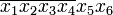 Kako dokažemo simetričnost (obe možnosti) Realizacija JK celice z T celico Vietchev diagram za 6 spremenljivk in sosednost (sosedje in ) 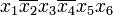 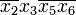 Dekodirnik (enačba + dekodirna matrika + lastnosti) Minimizacija avtomatov Razred L (linearni) Simetričnost Vzporedna vezava avtomatov Popolna, normalna preklopna funkcija? Simetrične funkcije, kako testiramo simetričnost? JK pomnilna celica, vse o njej. PPNO Multiplekser Pretvorba iz Moorovega v Mealyev avtomat Boolova diferenca Minimizacija nedefiniranih preklopnih funkcij Kako vpeljemo uro v RS pomnilno celico ( sinhronizacija ) Splošni zapis maksterma PKNO Serijska dekompozicija avtomata Dekompozicija preklopne funkcije Ločenje simetrične funkcije Zaporedna vezava avtomatov Boolova diferenca Regularni izrazi Operacije nad matrikami/vektorji Popolnoma monotone funkcije (podvprasanje: primer z vec kot 2 spremenljivkama in ostali zaprti razredi) Dekodirnik D pomnilna celica s predpomnjenjem (obe obliki) Ločenje PKNO (vektorsko) Časovni operator (D^k) Sebidualne funkcije in zaprti razredi Testiranje simetričnih funkcij JK celica Preklopna diferenca Operacije na matrikah Serijska vezava dveh avtomatov PPNO Minimizacija nepopolnih funkcij,sosednost Fronta(en primer) Ločenje Popolnoma simetrične funkcije (in njihove lastnosti) Realizacija JK pomnilne celice s T pomnilno celico Formula za razred T0 in naštevanje ostalih razredov Vektorska in matrična formula za PKNO Paralelna dekompozicija avtomatov Veitchev diagram za 6 spremenljivk in sosednost Simetričnost, kako ugotavlamo, kaj je Realizacija JK celice s T celico Dekompozicija preklopnih funkcij Simetričnost, kdaj je? kdaj je popolno s., kdaj delno, koliko je vseh zamenjav? Pomnilniška celica s predpomnjenjem, kaj je glavna značilnost Boolova diferenca Pragovna funkcija Lastnosti časovnega operatorja (D^0 x=x, ...) Regularni irazi (kaj so in iz česa so sestavljeni) Normalna in nenormalna oblika PKNO vektorsko Funkcijsko polni sistemi (kaj so kako dokažemo) Dekodirnik (enačba, kodirna matrika) Diagram prehajanja stanj (splošna slika + kako in kaj pri avtomatih) Ločenje Minimizacija z V. diagramom D časovni operator Maksterm(splošna in vektorska enačba) Bralni pomnilnik Fronta Funkcijsko polni sistemi (kaj so, kako dokažemo) Pragovna funkcija Minimizacija končnih avtomatov Lastnosti sebidualnih funkcij(+Naštet zaprte razrede in zakaj jih rabmo) Negacija pri simetričnih funkcijah Univerzalna pomnilna celica (+zakaj rabimo pogoj) PPNO (formula + Piercov maksterm) Minimizacija z veitchevim diagramom (postopek). Fronta (kaj je in izračunat (x1=x2)') Ločenje Dekodirnik S pomočjo T celice realiziraj JK celico Vietchev diagram za 6 spremenljivk in sosednost PKNO vektorsko in matrično Pretvorba Moorovega avtomata v Mealyevega Razred popolnoma monotonih funkcij M (ostali zaprti razredi) minterm - matrični zapis Mealyev avtomat Vietchev diagram za 5 spremenljivk in sosednjost v njem Minimizacija s Quinovo metodo Serijska dekompozicija avtomatov Boolova diferenca Pragovne funkcije (+ zapisat pdno neke pragovne funkcije) Časovni operator (+ zapisat enačba prve in zadnje fronte z časovnim operatorjem) Poln sistem Kodirnik (narisat+enačba+kaj je mintermska lastnost?) Minimizacija avtomatov (Neko drevo za narisat) Funkcijsko polni sistemi (kaj so + kako preverimo) Kodirnik (enačba+simbol+en kratek primer za napisat) Minimizacija končnih avtomatov Maksterm (razlaga in enačba) Multiplekser Fronta (+ primer) Vietchev diagram s 6 spremenljivkami Simetričnost Pomnilna celica s predpomnjenjem Vietchev diagram s 6 spremenljivkami Operacije nad matrikami Ekvivalenca avtomatov PDNO (tudi vektorsko) Simetričnost (kaj je, kako jo ugotavljamo, koliko preverjanj, koliko naborov) Ekvivalenca avtomatov Lastnosti S-sebidualnih funkcij(razloži kako dobimo a0, a1, koliko jih moramo dokazat) Glavni vsebovalnik(tudi potrebni :p) Regularni izrazi Preklopna (Boolova) diferenca (Podvprašanje: Kaj naredimo z neodvisno spremenljivko?) Pragovne funkcije (Podvprašanje: DNO iz primera pragovne funkcije) D časovni operator (Podvprašanje: Kako izračunamo prvo fronto s pomočjo časovnega operatorja) Funkcijsko poln sistem(primer enega polnega nabora, kako so ta nabor preverl da je res poln (&,\/,!), kako ugotoviti ali je nabor poln, naštet zaprte razrede) Realizacija funkcije z MUX (n spremenljivk, n-1, velik manj kt n; recimo mux 4/1 in 5 spremenljivk) Mealyev avtomat (povedat kaj je X,A,Z,Delta,Lambda, primer,...) Preklopna diferenca (formulo, pa kaj se zgodi ce je ta f-ja odvisna od spremenljivke x1) Pragovna funkcija (kaj je, formulo in mal primer) Fronti (kaj so, formulo o frontah z casovnim operatorjem, pa tud mal primer) Boolova diferenca DMUX(vse o njem) Kako upeljemo uro v RS celico(pa katere pomnilne celice spreminjajo stanje s fronto) 